Endazhi-Nitaawiging 
School Board Policies & Procedures Manual
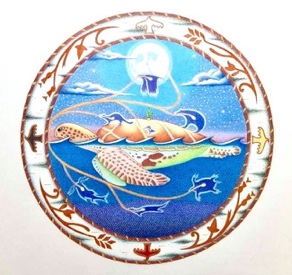 PURPOSEThe school board recognizes that chemical use and abuse constitutes a grave threat to the physical and mental well-being of students and employees and significantly impedes the learning process. Chemical use and abuse also creates significant problems for society in general. The school board believes that Endazhi-Nitaawiging has a role in education, intervention, and prevention of chemical use and abuse. The purpose of this policy is to assist Endazhi-Nitaawiging in its goal to prevent chemical use and abuse by providing procedures for education and intervention.GENERAL STATEMENT OF POLICYUse of controlled substances, medical cannabis, toxic substances, and alcohol is prohibited in the school setting in accordance with Endazhi-Nitaawiging policies with respect to a Drug-Free Workplace/Drug-Free School.The policy of Endazhi-Nitaawiging is to provide an instructional program in every elementary and secondary school in chemical abuse and the prevention of chemical dependency.Endazhi-Nitaawiging shall establish and maintain in every school a chemical abuse pre-assessment team. The team is responsible for addressing reports of chemical abuse problems and making recommendations for appropriate responses to the individual reported cases.The executive director, with the advice of the school board, shall be responsible for establishing a school and community advisory team to address chemical abuse problems in Endazhi-Nitaawiging.Endazhi-Nitaawiging shall establish and maintain a program to educate and assist employees, students, and others in understanding this policy and the goals of achieving a drug-free school and workplace.III.	DEFINITIONS"Chemical abuse" means use of any psychoactive or mood-altering chemical substance, without compelling medical reason, in a manner that induces mental, emotional, or physical impairment and causes socially dysfunctional or socially disordering behavior, to the extent that the student's normal function in academic, school, or social activities is chronically impaired."Chemicals" includes, but is not limited to, alcohol, toxic substances, medical cannabis, and controlled substances as defined in Endazhi-Nitaawiging’s Drug-Free Workplace/Drug-Free School policy."Use" includes to sell, buy, manufacture, distribute, dispense, use, or be under the influence of alcohol and/or controlled substances, whether or not for the purpose of receiving remuneration."School location" includes any school building or on any school premises; on any school-owned vehicle or in any other school-approved vehicle used to transport students to and from school or school activities; off-school property at any school- sponsored or school-approved activity, event, or function, such as a field trip or athletic event, where students are under the jurisdiction of Endazhi-Nitaawiging; or during any period of time such employee is supervising students on behalf of Endazhi-Nitaawiging or otherwise engaged in Endazhi-Nitaawiging business.STUDENTSInstructionEvery school shall provide an instructional program in chemical abuse and the prevention of chemical dependency. Endazhi-Nitaawiging may involve parents, students, health care professionals, state department staff, and members of the community in developing the curriculum.Each school shall have age-appropriate	and developmentally	based activities that:address the consequences of violence and the illegal use of drugs, as appropriate;promote a sense of individual responsibility;teach students that most people do not illegally use drugs;teach students to recognize social and peer pressure to use drugs illegally and the skills for resisting illegal drug use;teach students about the dangers of emerging drugs;engage students in the learning process; andincorporate activities in school that reinforce prevention activities.Each school shall have activities that involve families, community sectors (which may include appropriately trained seniors), and a variety of drug and violence prevention providers in setting clear expectations against violence an d ille g a l us e of drugs and appropriate consequences for violence and illegal use of chugs.Each school shall disseminate drug and violence prevention information within the school and to the community.Each school shall have professional de ve l op m e nt an d training for, and involvement of, school personnel, student services personnel, parents, and interested  community  members  in  prevention,  education, early identification and intervention, mentoring, or rehabilitation referral, as related to drug and violence prevention.Each school shall have drug and violence prevention activities that may include the following:Community-wide planning and organizing activities to reduce violence and illegal drug use, which may include gang activity prevention.The hiring and mandatory training, based on scientific research, of school security personnel who interact with students in support of youth drug and violence prevention activities under this policy that are implemented in the school.Conflict resolution programs, including peer mediation programs that educate and train peer mediators and a designated faculty supervisor, and youth anti-crime and anti-drug councils and activities.Counseling, mentoring, referral services, and other student assistance practices and programs, including assistance provided by qualified school-based mental health services providers and the training of teachers by school-based mental health services providers in appropriate identification and intervention techniques for students at risk of violent behavior and illegal use of drugs.Programs that encourage students to seek advice from, and to confide in, a trusted adult regarding concerns about violence and illegal drug use.Reports of Chemical Use and AbuseIn the event that an Endazhi-Nitaawiging employee knows that a student is abusing, possessing, transferring, distributing, or selling chemicals in a school location:	The employee shall immediately either take the student to an administrator or notify an appropriate administrator of the observation and continue to observe the student until the administrator arrives.The administrator will notify the student's parents. If there is a medical emergency, the administrator will notify the school nurse and/or outside medical personnel as appropriate.The administrator will notify law enforcement officials, the student's counselor, and the chemical pre-assessment team.The administrator and/or law enforcement officials will confiscate the chemicals and/or conduct a search of the student's person, effects, locker, vehicle, or areas within the student's control. Searches by Endazhi-Nitaawiging officials shall be in accordance with school board policies regarding search and seizure.Endazhi-Nitaawiging will take appropriate disciplinary action in compliance with the student discipline code. Such discipline may include immediate suspension, initiation of expulsion proceedings, and/or referral to a detoxification center or medical center.Endazhi-Nitaawiging employee has reason to believe that a student IS abusing, possessing, transferring, distributing, or selling chemicals:The employee shall notify the building administrator or a member of the pre-assessment team and shall describe the basis for the suspicion. The building administrator and/or team will determine what action should be taken. Action may include conducting an investigation, gathering data, scheduling a conference with the student or parents, or providing a meeting between a single member of the team and the student to discuss the behaviors that have been reported and attempting to ascertain facts regarding chemical abuse.The team may determine there is no chemical abuse. If the team determines there is chemical abuse, the team will select an appropriate course of action, which may include referral to a school counselor; referral to a treatment program; referral for screening, assessment, and treatment planning; participation in support groups; or other appropriate measures.Students involved in the abuse, possession, transfer, distribution, or sale of chemicals shall be suspended in compliance with the student discipline policy and the Pupil Fair Dismissal Act, Minn. Stat. § 121A.40-121A.56, and proposed for expulsion.Searches by Endazhi-Nitaawiging officials in connection with the abuse, possession, transfer, distribution, or sale of chemicals will be conducted in accordance with school board policies related to search and seizure.Pre-assessment TeamEvery school shall have a chemical abuse pre-assessment team designated by the superintendent or designee. The team will be composed of classroom teachers, administrators, and other appropriate professional staff to the extent they exist in each school, such as the school nurse, school counselor or psychologist, social worker, chemical abuse specialist, or others.The team is responsible for addressing reports of chemical abuse problems and making recommendations for appropriate responses to the individual reported cases.Within forty-five (45) days after receiving an individual reported case, the team shall make a determination whether to provide the student and, in the case of a minor, the student's parents with information about school and community services in connection with chemical abuse.Data PracticesStudent	data may be disclosed without consent in health and safety emergencies pursuant to Minn. Stat. § 13.32 and applicable federal law and regulations.Destruction of RecordsIf the pre-assessment team decides not to provide a student and, in the case of a minor, the student's parents with information about school or community services in connection with chemical abuse, records created or maintained by the team about the student shall be destroyed not later than six (6) months after the determination is made.If the team decides to provide the student and, in the case of a minor or a dependent student, the student's parents with such information, records created or maintained by the team about the student shall be destroyed not later than six (6) months after the student is no longer enrolled in Endazhi-Nitaawiging.This section shall govern destruction of records notwithstanding provisions of the Records Management Act, Minn. Stat.§ 138.163.ConsentAny minor may give effective consent for medical, mental, and other health services to determine the presence of or to treat conditions associated with alcohol and other drug abuse, and the consent of no other person is required.School and Community Advisory TeamThe superintendent, with the advice of the school board, shall establish a school and community advisory team to address chemical abuse problems. The advisory team will be composed of representatives from the school pre-assessment teams to the extent possible, law enforcement agencies, county attorney's office, social service agencies, chemical abuse treatment programs, parents, and the business community.The advisory team shall:build awareness of the problem within the community, identify available treatment and counseling programs for students, and develop good working relationships and enhance communication between the school and other community agencies; anddevelop a written procedure clarifying the notification process to be used by the chemical abuse pre-assessment team when a student is believed to be in possession of or under the influence of alcohol or a controlled substance. The procedure must include contact with the student and the student's parents or guardian in the case of a minor student.EMPLOYEESThe superintendent or designee shall undertake and maintain a drug-free awareness and prevention program to inform employees, students, and others about:The dangers and health risks of chemical abuse in the workplace/school.Endazhi-Nitaawiging drug-free workplace/drug-free school policy.Any available drug or alcohol counseling, treatment, rehabilitation, re- entry, and/or assistance programs available to employees and/or students.The p en al t i es that m ay be imposed on e mployees for drug abuse violations.The superintendent or designee shall notify any federal granting agency required to be notified under the Drug-Free Workplace Act within ten (10) days after receiving notice of a conviction of an employee for a criminal drug statute violation occurring in the workplace. To facilitate the giving of such notice, any employee aware of such a conviction shall report the same to the superintendent.Legal References:	Minn. Stat. § 13.32 (Educational Data)Minn. Stat. § 121A.25-121A.29 (Chemical Abuse)Minn. Stat.§ 121A.40-121A.56 (Pupil Fair Dismissal Act) Minn. Stat.§ 138.163 (Records Management Act)Minn. Stat.	§ 144.343 (Pregnancy, Venereal Disease, Alcohol or Drug Abuse, Abortion)Minn. Stat. § 152.22 (Medical Cannabis; Definitions) Minn. Stat. § 152.23 (Medical Cannabis; Limitations)20 U.S.C. § 1232g (Family Educational Rights and Privacy Act)20 U.S.C. §§ 7101-7165 (Safe and Drug-Free Schools and Communities Act)41 U.S.C. §§ 8101-8106 (Drug-Free Workplace Act)34 C.F.R. Part 84 (Government-wide Requirements	for Drug-Free Workplace)Cross References:	MSBAIMASA Model Policy 403 (Discipline, Suspension, and Dismissal of School District Employees)MSBAIMASA Model Policy 416 (Drug and Alcohol Testing) MSBAIMASA Model Policy 418 (Drug-Free Workplace/Drug Free School)MSBA/MASA Model Policy 502 (Search of Student Lockers, Desks, Personal Possessions, and Student's Person) MSBA/MASA Model Policy 506 (Student Discipline)MSBA/MASA Model Policy 515 (Protection and Privacy of Pupil Records)MSBAIMASA Model Policy 527 (Student Use and Parking of Motor Vehicles; Patrols, Inspections, and Searches)Adopted: July 20th, 2022                                                                  417 CHEMICAL USE AND ABUSE 